Mathology Grade 2 Correlation – Alberta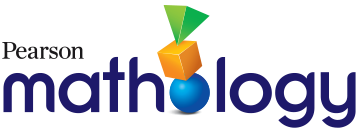 Patterning Cluster 2: Increasing/Decreasing PatternsOrganizing Idea: Number: Quantity is measured with numbers that enable counting, labelling, comparing, and operating.Organizing Idea: Patterns: Awareness of patterns supports problem solving in various situations.Guiding Question: How can quantity contribute to a sense of number?Learning Outcome: Students analyze quantity to 1000.Guiding Question: How can quantity contribute to a sense of number?Learning Outcome: Students analyze quantity to 1000.Guiding Question: How can quantity contribute to a sense of number?Learning Outcome: Students analyze quantity to 1000.Guiding Question: How can quantity contribute to a sense of number?Learning Outcome: Students analyze quantity to 1000.Guiding Question: How can quantity contribute to a sense of number?Learning Outcome: Students analyze quantity to 1000.KnowledgeUnderstandingSkills & ProceduresGrade 2 MathologyMathology Little BooksA quantity can be skip counted in various ways according to context.Quantities of money can be skip counted in amounts that are represented by coins and bills (denominations).A quantity can be interpreted as a composition of groups.Skip count by 20s, 25s, or 50s, starting at 0.Link to other strands:Patterning Intervention3: Skip-Counting 4: Repeated Addition and Subtraction A quantity can be skip counted in various ways according to context.Quantities of money can be skip counted in amounts that are represented by coins and bills (denominations).A quantity can be interpreted as a composition of groups.Skip count by 2s and 10s, starting at any number.Link to other strands:Patterning Intervention3: Skip-Counting 4: Repeated Addition and Subtraction Words that can describe a comparison between two unequal quantities includenot equalgreater thanless thanThe less than sign, <, and the greater than sign, >, are used to indicate inequality between two quantities.Equality and inequality can be modelled using a balance.Inequality is an imbalance between two quantities.Model equality and inequality between two quantities, including with a balance. Link to Other Strands:Patterning Math Every Day2A: Equal or Not Equal?Nutty and WolfyGuiding Question: How can addition and subtraction be interpreted?Learning Outcome: Students investigate addition and subtraction within 100.Guiding Question: How can addition and subtraction be interpreted?Learning Outcome: Students investigate addition and subtraction within 100.Guiding Question: How can addition and subtraction be interpreted?Learning Outcome: Students investigate addition and subtraction within 100.Guiding Question: How can addition and subtraction be interpreted?Learning Outcome: Students investigate addition and subtraction within 100.Guiding Question: How can addition and subtraction be interpreted?Learning Outcome: Students investigate addition and subtraction within 100.KnowledgeUnderstandingSkills & ProceduresGrade 2 MathologyMathology Little BooksThe order in which more than two numbers are added does not affect the sum (associative property).A sum can be composed in multiple ways.Compose a sum in multiple ways, including with more than two addends.Link to other strands:Patterning Math Every Day2A: How Many Ways? 2B: Which One Doesn’t Belong? Familiar addition and subtraction number facts facilitate addition and subtraction strategies.Addition and subtraction strategies for two-digit numbers include making multiples of ten and using doubles.Addition and subtraction can represent the sum or difference of countable quantities or measurable lengths. Add and subtract numbers within 100. Link to other strands:Patterning Cluster 2: Increasing/Decreasing Patterns7: Increasing Patterns 1Familiar addition and subtraction number facts facilitate addition and subtraction strategies.Addition and subtraction strategies for two-digit numbers include making multiples of ten and using doubles.Addition and subtraction can represent the sum or difference of countable quantities or measurable lengths. Verify a sum or difference using inverse operations.Link to other strands:Patterning Cluster 2: Increasing/Decreasing Patterns7: Increasing Patterns 1Familiar addition and subtraction number facts facilitate addition and subtraction strategies.Addition and subtraction strategies for two-digit numbers include making multiples of ten and using doubles.Addition and subtraction can represent the sum or difference of countable quantities or measurable lengths. Determine a missing quantity in a sum or difference, within 100, in a variety of ways.Link to other strands:Patterning Cluster 2: Increasing/Decreasing Patterns7: Increasing Patterns 1Guiding Question: How can patterns characterize change?Learning Outcome: Students explain and analyze patterns in a variety of contexts.Guiding Question: How can patterns characterize change?Learning Outcome: Students explain and analyze patterns in a variety of contexts.Guiding Question: How can patterns characterize change?Learning Outcome: Students explain and analyze patterns in a variety of contexts.Guiding Question: How can patterns characterize change?Learning Outcome: Students explain and analyze patterns in a variety of contexts.Guiding Question: How can patterns characterize change?Learning Outcome: Students explain and analyze patterns in a variety of contexts.KnowledgeUnderstandingSkills & ProceduresGrade 2 MathologyMathology Little BooksChange can be an increase or a decrease in the number and size of elements.A hundreds chart is an arrangement of natural numbers that illustrates multiple patterns.Patterns can be found and created in cultural designs.A pattern can show increasing or decreasing change.

A pattern is more evident when the elements are represented, organized, aligned, or oriented in familiar ways.Investigate patterns in a hundreds chart.Patterning Intervention3: Skip-CountingChange can be an increase or a decrease in the number and size of elements.A hundreds chart is an arrangement of natural numbers that illustrates multiple patterns.Patterns can be found and created in cultural designs.A pattern can show increasing or decreasing change.

A pattern is more evident when the elements are represented, organized, aligned, or oriented in familiar ways.Create and express growing patterns using sounds, objects, pictures, or actions.Patterning Cluster 2: Increasing/Decreasing Patterns7: Increasing Patterns 18: Increasing Patterns 29: Reproducing Patterns10: Creating Patterns11: Errors and Missing Terms12: Solving Problems13: ConsolidationPatterning Intervention3: Skip-Counting4: Repeated Addition and SubtractionThe Best Surprise